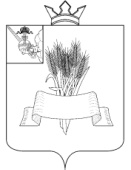 ПРЕДСТАВИТЕЛЬНОЕ СОБРАНИЕСямженского муниципального округаВологодской областиРЕШЕНИЕот 27.02.2024 № 219Об органе местного самоуправления, уполномоченном на подготовку предложений, утверждение предложений и подписание актов на передачу муниципального имущества в федеральную собственность и принятие федерального имущества в муниципальную собственностьВ соответствии с пунктом 3 части 1 статьи 16 Федерального закона от 06.10.2003 № 131-ФЗ «Об общих принципах организации местного самоуправления в Российской Федерации», пунктом 11 статьи 154 Федерального закона от 22.08.2004 № 122-ФЗ «О внесении изменений в законодательные акты Российской Федерации и признании утратившими силу некоторых законодательных  актов Российской Федерации в связи с принятием федеральных законов «О внесении изменений и дополнений в Федеральный закон «Об общих принципах организации законодательных (представительных) и исполнительных органов государственной власти субъектов Российской Федерации» и «Об общих принципах организации местного самоуправления в Российской Федерации»», Уставом Сямженского муниципального округа Представительное Собрание Сямженского муниципального округа Вологодской области РЕШИЛО:1. Определить Администрацию Сямженского муниципального округа органом, уполномоченным на:- утверждение предложений о перечнях передаваемого имущества и организаций, находящихся в федеральной собственности, предназначенных для решения вопросов местного значения, в муниципальную собственность Сямженского муниципального округа и передачу муниципального имущества и организаций из муниципальной собственности Сямженского муниципального округа в федеральную собственность;     	- подписание передаточных актов о принятии федерального имущества и организаций в муниципальную собственность Сямженского муниципального округа и передачу муниципального имущества из собственности Сямженского округа в федеральную собственность;	- подготовку и предоставление предложений  о передаче муниципального имущества Сямженского муниципального округа в федеральную собственность и передачу имущества из федеральной собственности в муниципальную собственность Сямженского муниципального округа в Федеральное агентство по управлению государственным имуществом. 2. Признать утратившими силу следующие решения Представительного Собрания Сямженского муниципального района:- от 11.12.2007 № 417 «Об уполномоченных органах на подготовку предложений, утверждение предложений и подписание актов на передачу муниципального имущества в федеральную собственность и принятие федерального имущества в муниципальную собственность»;- от 19.07.2016 № 51 «О внесении изменений в решение Представительного Собрания района от 11.12.2007  № 417».3. Настоящее решение вступает в силу со дня его подписания.4. Настоящее решение подлежит размещению на официальном сайте Сямженского муниципального округа https://35syamzhenskij.gosuslugi.ru в информационно-телекоммуникационной сети Интернет.5. Информацию о размещении настоящего решения на официальном сайте Сямженского муниципального округа опубликовать в газете «Восход».Председатель Представительного Собрания Сямженского муниципального округаВологодской областиО.Н. ФотинаГлава Сямженского муниципального округа Вологодской областиС.Н. Лашков